              V.                                                                                  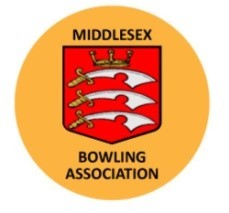 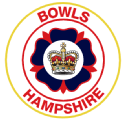 Middleton Cup Squad Announcement – Group Game 2 Middlesex v Hampshire – Hendon BC – Sat 15th June -  1100hrsTeam Manager Ray Fortune is pleased to announce the following side to face Hampshire, at Hendon BC, in the second group game of the 2024 Middleton Cup Campaign.Kevin Hill (Hendon)				Luke Mann (Ashford)Tony Ward (Poplar)				Joe Lovett (Ashford)Norman Worley (Hendon)			Matt Larman (Ashford)Glen Adams (Hendon)				Dave Pitt (Cambridge Park)John Stacey (Poplar)				Vikash Gandhi (Brentham)Mark Smith (Ashford) 				John Carey (West Ealing)Tony Waller (Ladygate)			Craig Hill (West Ealing)Nick Edwards (Bounds Green) 		Barry Wheeler (West Ealing)Ashley Tanner (Ashford)			Ollie Shearing (North Greenwich)Will Allen (Poplar)				Robbie Carter Jnr (Poplar)Rob Hackwell (Ashford)			Tommy Brooks (Poplar)Gary Clarke (Ashford)				Perry Cook (Poplar)Squad Members – Andrew Griggs (Poplar), Ray Fortune (Poplar), Nick Waker (Broomfield), Paul Cater (West Ealing).